Областное государственное бюджетное 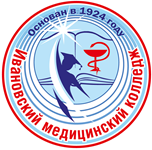 профессиональное образовательное учреждение«Ивановский медицинский колледж»РАБОЧАЯ ТЕТРАДЬдля проведения практических занятий со студентамимедицинского колледжаСпециальность  «Лечебное дело» ПМ 02. «Лечебная деятельность». МДК 02.02. «Лечение пациентов хирургического профиля»«Лечение пациентов в оториноларингологии»                                                        Иваново, 2020г.                                                                                     Составитель:                                                                              преподаватель   Бурлакова А.А.                                                                                   Рассмотрено и утверждено                                                                                                                                                                                                       Советом по научно-исследовательской                                                          деятельности ОГБПОУ «ИМК»                                                                       протокол №__________от____________                                         Председатель Совета                                                  Директор ОГБПОУ «ИМК»                                                                        Кудрина Т.В._______________________	                 СОДЕРЖАНИЕПояснительная записка……………………………………………………………………..4Тема № 1Лечение острых и хронических заболеваний носа	…………………………6Тема № 2 Лечение острых и хронических заболеваний  глотки. Лечение острых и хронических заболеваний гортани и трахеи ……………………………………………..11Тема № 3 Лечение заболеваний уха………………………………………………………17Список литературы……….………………………………………………………………..22Пояснительная запискаРабочая тетрадь по дисциплине «Лечение пациентов в оториноларингологии» предназначена для студентов по специальности «Лечебное дело».Цель создания данной рабочей тетради: оказание помощи студентам в выполнении самостоятельной работы по дисциплине «Лечение пациентов в оториноларингологии».Настоящее методическое пособие содержит работы, которые позволят студентам самостоятельно овладеть фундаментальными знаниями, профессиональными умениями и навыками деятельности по специальности, опытом творческой и исследовательской деятельности и направлены на формирование следующих компетенций:ОК 1. Понимать сущность и социальную значимость своей будущей профессии, проявлять к ней устойчивый интерес.ОК 2. Организовывать собственную деятельность, выбирать типовые методы и способы выполнения профессиональных задач, оценивать их эффективность и качество.ОК 3. Принимать решения в стандартных и нестандартных ситуациях и нести за них ответственность.ОК 4. Осуществлять поиск и использование информации, необходимой для эффективного выполнения возложенных на него профессиональных задач, а также для своего профессионального и личностного развития.ОК 5. Использовать информационно-коммуникационные технологии в профессиональной деятельности.ОК 6. Работать в коллективе и команде, эффективно общаться с коллегами, руководством, потребителями.ОК 7. Брать ответственность за работу членов команды (подчиненных), за результат выполнения заданий.ОК 8. Самостоятельно определять задачи профессионального и личностного развития, заниматься самообразованием, осознанно планировать и осуществлять повышение своей квалификации.ОК 9. Ориентироваться в условиях частой смены технологий в профессиональной деятельности.ОК 10. Бережно относиться к историческому наследию и культурным традициям народа, уважать социальные, культурные и религиозные различия.ОК 11. Быть готовым брать на себя нравственные обязательства по отношению к природе, обществу, человеку.ОК 12. Организовывать рабочее место с соблюдением требований охраны труда, производственной санитарии, инфекционной и противопожарной безопасности.ОК 13. Вести здоровый образ жизни, заниматься физической культурой и спортом для укрепления здоровья, достижения жизненных и профессиональных целей.ПК 2.1. Определять программу лечения пациентов различных возрастных групп.ПК 2.2. Определять тактику ведения пациента.ПК 2.3. Выполнять лечебные вмешательства.ПК 2.4. Проводить контроль эффективности лечения.ПК 2.5. Осуществлять контроль состояния пациента.ПК 2.6. Организовывать специализированный сестринский уход за пациентом.ПК 2.7. Организовывать оказание психологической помощи пациенту и его окружению.ПК 2.8. Оформлять медицинскую документацию.В результате выполнения самостоятельных работ по дисциплине студенты должны:уметь;-проводить дифференциальную диагностику заболеваний;-определять тактику ведения пациента;-назначать немедикаментозное и медикаментозное лечение;-определять показания, противопоказания к применению лекарственных средств;-применять лекарственные средства пациентам разных возрастных групп;-определять показания к госпитализации пациента и организовывать транспортировку ; -проводить лечебно-диагностические манипуляции;-проводить контроль эффективности лечения;-осуществлять уход за пациентами при различных заболеваниях с учетом возраста;знать:-принципы лечения и ухода в оториноларингологии; -фармакокинетику и фармакодинамику лекарственных препаратов;-показания и противопоказания к применению лекарственных средств;-побочные действия, характер взаимодействия лекарственных препаратов ;-особенности применения лекарственных средств у разных возрастных групп.Тема 1 Лечение острых и хронических заболеваний носа. ПК 2.1-2.8Задания к темеЗадание №1 Укажите на рисунке области  проекции околоносовых пазух на лицо человека.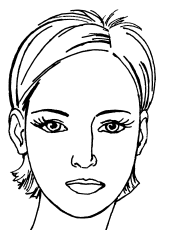 Задание №22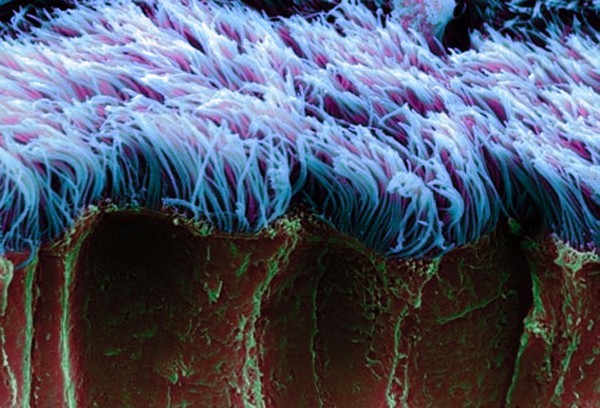 Каковы характеристики мерцательного эпителия полости носа и околоносовых пазух?__________________________________________________________________________________________________________________________________________________Укажите частоту биения ресничек эпителия в норме:______ в минуту.Задание №3Заполните таблицу дифференциального диагноза  форм ринита.Задание №4Приведите название антибактериального препарата из указанной группы, напишите режим дозирования препарата при лечении острого гнойного риносинусита.А) Пенициллины:_____________________________________________________________Б) Цефалоспорины:_____________________________________________________________В) Макролиды:________________________________________________________________Г) Фторхинолоны: ____________________________________________________________Задание №5Опишите компьютерную томографию пациента, предложите тактику лечения.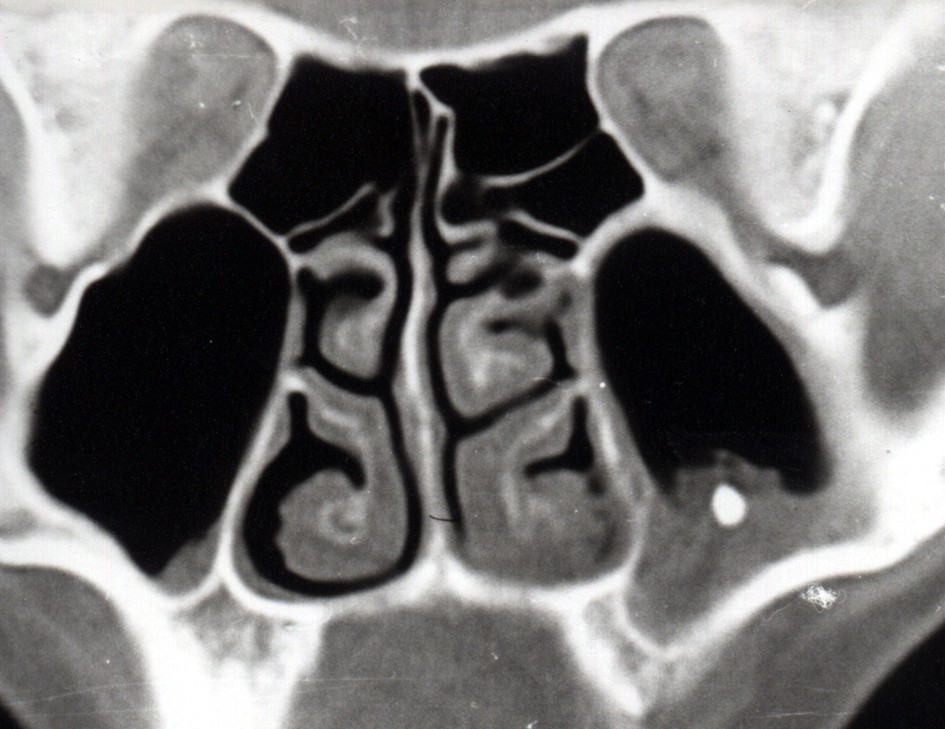 Задание №6Составьте глоссарий ЛОР-терминов.Аносмия_____________________________________________________________________Гемисинуит__________________________________________________________________Какосмия____________________________________________________________________Максиллит___________________________________________________________________Озена________________________________________________________________________Ринолит______________________________________________________________________Риноскопия__________________________________________________________________Синуит_______________________________________________________________________Сфеноидит___________________________________________________________________Фронтит_____________________________________________________________________Хоаны_______________________________________________________________________Этмоидит____________________________________________________________________Задание №7Ответьте на вопросы тестового контроля.1.При носовом кровотечении правильное положение головы:
а) строго вертикально
б) строго горизонтально
в) слегка наклонена вперёд
г) сильно наклонена вперёд2.Полоска гноя в среднем носовом ходе является признаком:
а) острого синуита
б) оринита
в) дифтерии носа
г) острого ринофарингита3.Наиболее опасным осложнением фурункула носа является:
а) острый гнойный ринит
б) острый гнойный отит
в) тромбоз кавернозного синусита
г) фурункулёз4.Характер отделяемого при первой стадии острого ринита:
а) отделяемое отсутствует
б) обильное серозное
в) слизистое
г) слизисто – гнойное5.Воспаление лобной пазухи обозначается термином:
а) максиллит
б) этмоидит
в) фронтит
г) сфеноидит6.Правильное положение больного синуситом при введении капель в нос:
а) сидя
б) лёжа на боку
в) лежа с запрокинутой головой
г) стоя7.Характер отделяемого при второй стадии острого ринита:
а) отделяемое отсутствует
б) серозное отделяемое
в) слизисто – гнойный секрет
г) сукровичное отделяемое 8.Наиболее грозное осложнение инородного тела полости носа:
а) острый гнойный отит
б) острый гнойный ринит
в) аспирация инородного тела
г) затруднение носового дыхания9.Носовое кровотечение считается сильным при потере крови:
а) 10-20 мл
б) 30-50 мл
в) 60-100 мл
г) 200 и более мл10.Для диагностики хронического аллергического ринита применяется:
а) бактериологическое обследование
б) рентгенография 
в) диафаноскопия
г) кожные пробыЗадание № 8Решите ситуационные задачи: укажите предварительный диагноз, лечебные вмешательства.Задача№1Больной жалуется на постоянную сухость в носу, образование сухих корок в носовых ходах, иногда с примесью крови, нарушение обоняния. Объективно: слизистая оболочка полости носа сухая, истончена, покрыта сухими корками и густым гнойным отделяемым. Носовые раковины уменьшены в размерах. Слизистая оболочка задней стенки глотки также истончена и покрыта вязким отделяемым. Задача№2Больной жалуется на появление прозрачного отделяемого из носа, зуд, жжение в носу, заложенность и общее недомогание в весенне-летнее время года. Задача№3Больная жалуется на периодические сукровичные выделения из левой половины носа, затруднение носового дыхания слева в течение 2 лет. При передней риноскопии в передненижнем отделе перегородки носа (в месте перехода кожи в слизистую оболочку) виден инфильтрат с изъязвлением, легко кровоточащий при дотрагивании зондом. Остальные ЛОР - органы без патологии.  Задача№4Пациент обратился с жалобами на заложенность носа и головные боли, усиливающиеся по ночам. Жалобы отмечает в течение месяца. Объективно: кожа на спинке носа утолщена, гиперемирована, отечна и болезненна при пальпации. Слизистая полости носа гиперемирована, отечна, в верхней части перегородки носа определяется инфильтрат, покрытый грязно-серым налетом с примесью крови, изъязвлениями и секвестрацией. Ощупывание пуговчатым зондом безболезненно. Регионарные лимфоузлы не увеличены. Тема 2 Лечение острых и хронических заболеваний глотки, гортани и трахеи. ПК 2.1-2.8Задания к темеЗадание №1Подпишите элементы, формирующие зев.1.__________________________________________________________2.__________________________________________________________3._______________________________________________________4._______________________________________________________5._______________________________________________________6._______________________________________________________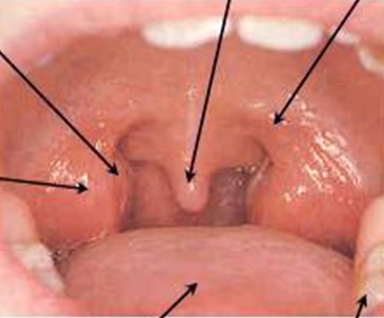 Задание №2Сколько степеней увеличения небных миндалин Вы знаете? Какова степень на фото? __________________________________________________________________________________________________________________________________________________________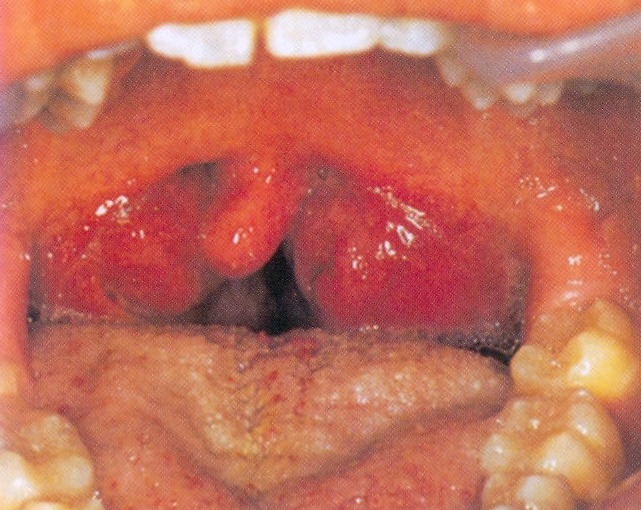 Задание №3Сколько степеней увеличения аденоидных вегетаций Вы знаете? Какова степень на фото? __________________________________________________________________________________________________________________________________________________________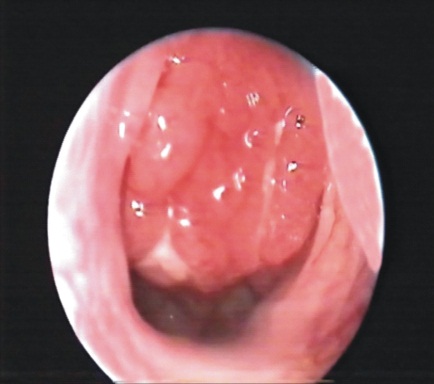 Задание №4Соотнесите симптомы в таблицу:1.— заболевание развивается постепенно;2. — голос не изменен;3. — значительного увеличения лимфатических узлов нет4. — при ларингоскопии видна валикообразная симметричная припухлость, гиперемия слизистой оболочки подголосового пространства  5.— дисфония вплоть до афонии, постепенно развивается удушье6. — заболевание носит приступообразный характер;7.— кашля обычно нет; 8.— регионарные лимфузлы увеличены, припухшие, болезненны при пальпации;9.— в глотке и гортани фибринозные грязно-серого цвета10.— начало заболевания связано с острым воспалением слизистой оболочки в.д.п.;11. — характерный лающий кашель12. —возбудитель — дифтерийная палочка;Задание №5Что изображено на рентгенограмме, какое осложнение можете предположить?______________________________________________________________________________________________________________________________________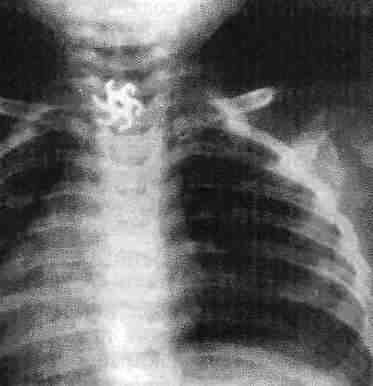 Задание №6Сопоставьте данные по степени ожога глотки (отметьте стрелками).Задание №7Составьте глоссарий ЛОР-терминов.Аденоиды____________________________________________________________________Афония______________________________________________________________________Ларингоскопия_______________________________________________________________Логопедия____________________________________________________________________Паратонзиллит_______________________________________________________________Тонзиллит____________________________________________________________________Тонзиллотомия_______________________________________________________________Тонзиллэктомия______________________________________________________________Трахеотомия__________________________________________________________________Фарингит____________________________________________________________________Фониатрия___________________________________________________________________Эзофагит____________________________________________________________________Задание №8Ответьте на вопросы тестового контроля.Обнаружение на миндалине грязно-серого, с трудом снимаемого налета характерно для:
а) дифтерии глотки;
б) аденоидита;
в) фолликулярной ангины;
г) флегмонозной ангины.Широкое вскрытие абсцесса является методом лечения:
а) катаральной ангины;
б) фолликулярной ангины;
в) флегмонозной ангины;
г) лакунарной ангины.Показанием для промывания лакун миндалин является:а) острый тонзиллит;б) острый фарингит;в) хронический тонзиллит;г) аденоидит.Аденоиды расположены в следующем отделе глотки:а) в носоглотке;б) в ротоглотке;в) в гортаноглотке;г) на корне языка.Характерным признаком фолликулярной ангины является:а) односторонняя язва;б) пузырьки, язвочки на дужках;в) белый, рыхлый налет;г) гнойные фолликулы.Обнаружение на миндалинах белого рыхлого налета характерно для:а) флегмонозной ангины;б) грибковой ангины;в) дифтерии зева;г) лакунарной ангины.Затруднение носового дыхания, храп по ночам характерны для:
а) острого фарингита;
б) лакунарной ангины;
в) аденоидита;
г) хронического фарингита.Характерным признаком лакунарной ангины является:
а) тризм;
б) гнойный островчатый налёт;
в) белый творожистый налет;
г) некроз миндалины.Наиболее характерным признаком острого ларингита является:
а) боль в горле;
б) осиплость голоса;
в) асфиксия;
г) нарушение обоняния.Характерным признаком дифтерии гортани является:
а) внезапный приступ удушья;
б) грубый лающий кашель;
в) отек слизистой подголосового пространства;
г) плотные грязно — серого цвета пленки.При химических ожогах пищевода необходима неотложная помощь в виде промывания пищевода и желудка:
а) кипячёной водой с примесью молока или яичного белка;
б) раствором фурациллина;
в) перекисью водорода;
г) антибактериальными препаратамиНаиболее опасное осложнение травмы пищевода:
а) нарушение проведения пищи;
б) эрозия слизистой;
в) медиастенит;
г) эзофагитЗадание №9Решите ситуационные задачи: укажите предварительный диагноз, лечебные вмешательства.Задача №1Пациент жалуется на неприятные ощущения в горле (першение, жжение, небольшую болезненность), которые появились после того, как вчера вечером съел много мороженого. Объективно: яркая гиперемия всех участков слизистой оболочки ротоглотки и незначительная ее инфильтрация. Со стороны других ЛОР - органов изменений нетЗадача №2Больной жалуется на сильную боль в горле, которая появилась сутки назад, высокую температуру и резкую слабость. Считает себя больным после того, как вчера попал под дождь и промок. Объективно: кожные покровы обычной окраски. Температура тела - 37.8оС, PS -120 в мин., ритмичен. Миндалины ярко гиперемированы. Окружающие участки слизистой оболочки ротоглотки бледные. Другие ЛОР - органы без видимых изменений. Задача №3У больной сильная боль в горле при глотании, повышена температуры тела, общее недомогание, головная боль, снижение аппетита. Заболела 3 дня назад после переохлаждения. Объективно: кожные покровы обычной окраски. Температура тела - 38.8˚С, PS- 120 в мин., ритмичен. Миндалины гиперемированы и покрыты точечным беловатым налетом. Другие ЛОР - органы без видимых изменений. Задача№4Больная 20-ти лет жалуется на сильную боль в горле слева, отдающую в левое ухо, затруднение глотания и открывание рта, общее недомогание, высокую температуру тела. Заболела 5 дней тому назад после перенесенной ангины. Объективно: рот открывается на 1 - 2 поперечных пальца. Слизистая оболочка ротоглотки ярко гиперемирована; инфильтрирована и выпячена левая передняя небная дужка, левая миндалина смещена к средней линии. Регионарные шейные и подчелюстные лимфоузлы увеличены и болезненны. Со стороны других ЛОР - органов отклонений нет. Тема 3Лечение острых и хронических заболеваний уха. ПК 2.1-2.8Задания к темеЗадание №1Перечислите анатомические структуры уха.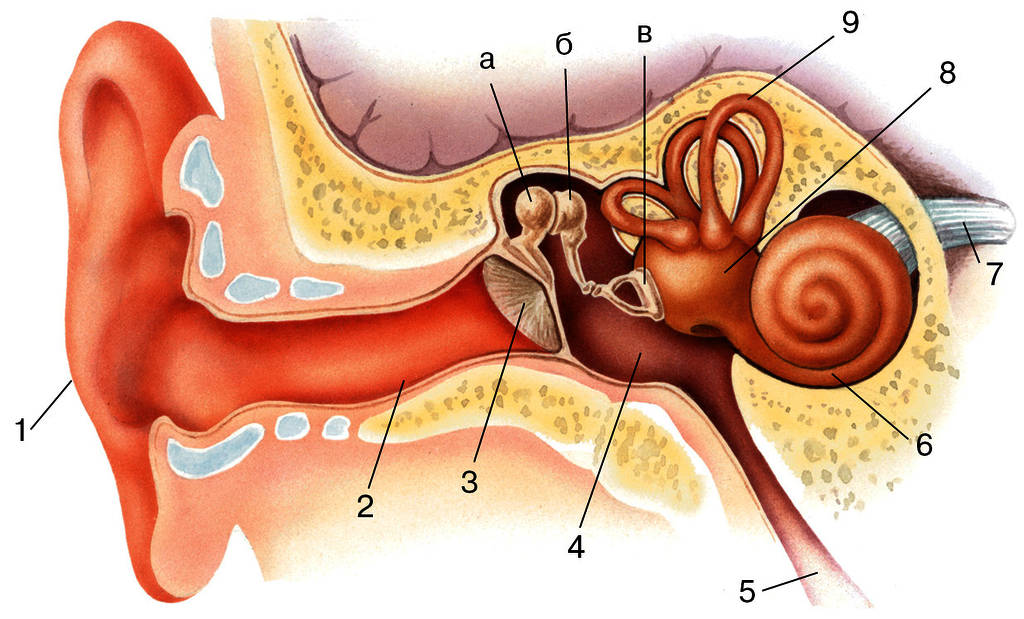 1.____________________________________________________________________________2.____________________________________________________________________________3.____________________________________________________________________________4.____________________________________________________________________________5.____________________________________________________________________________6.____________________________________________________________________________7.____________________________________________________________________________8.____________________________________________________________________________9.____________________________________________________________________________а)____________________________________________________________________________б)____________________________________________________________________________в)____________________________________________________________________________Задание №2Необходимо ли чистить наружный слуховой проход от серы и почему?___________________________________________________________________________________________________________________________________________________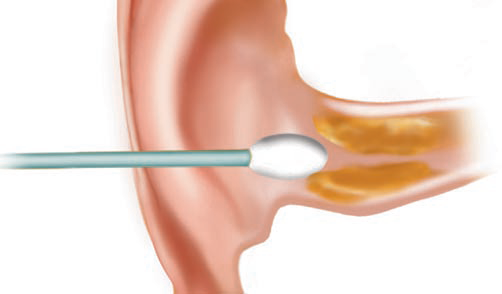 Задание №3Впишите в таблицу критерии дифференциальной диагностики наружного отита и острого гнойного среднего отита.Задание №4Решите кроссворд.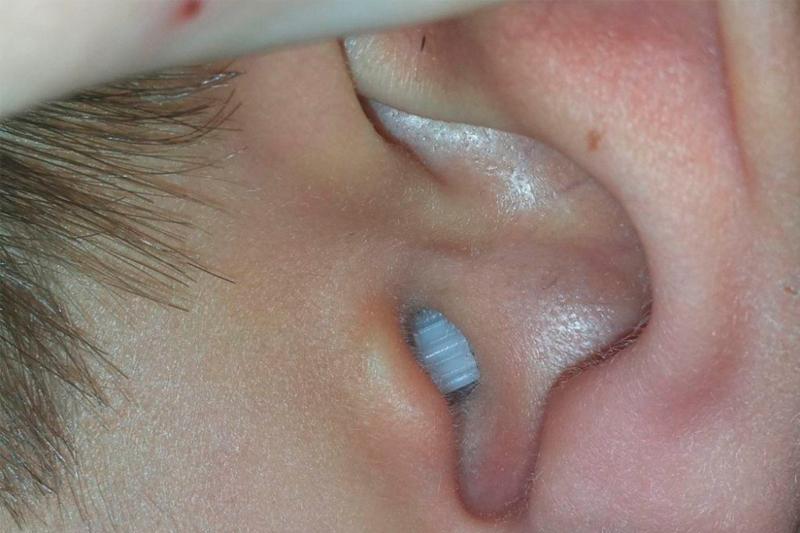 Задание №6Составьте глоссарий ЛОР-терминов.Аттик________________________________________________________________________Лабиринтит__________________________________________________________________Мастоидит___________________________________________________________________Мезотимпанит________________________________________________________________Отит_________________________________________________________________________Отогематома_________________________________________________________________Отомикоз____________________________________________________________________Отоскопия___________________________________________________________________Сурдология___________________________________________________________________Тимпанопластика_____________________________________________________________Тубоотит_____________________________________________________________________Эпитимпанит_________________________________________________________________Задание №7Ответьте на вопросы тестового контроля.Элементом среднего уха является:
а) наружный слуховой проход
б) улитка
в) слуховые косточки
г) лабиринтЗдоровое ухо слышит разговорную речь не более:
а) одного метра
б) пяти метров
в) десяти метров
г) двадцати метровПри введении капель в ухо температура жидкости должна быть:
а) 18-20 градусов
б) 20-25 градусов
в) 30-35 градусов
г) 36-37 градусовПрепаратом, противопоказанным для лечения отита, является:
а) новокаин
б) диоксидин
в) стрептомицин
г) гидрокортизонЛабиринтит является воспалением:
а) наружного уха
б) среднего уха
в) внутреннего уха
г) сосцевидного отросткаПоложительный “симптом козелка” у взрослого характерен для:
а) экземы слухового прохода
б) фурункула слухового прохода
в) тубоотита
г) воспаления сосцевидного отросткаЗвук собственного голоса пациент слышит при:
а) экземе наружного слухового прохода
б) фурункуле слухового прохода
в) отогематоме
г) воспалении слуховой трубы“Заложенность” уха после купания является признаком: 
а) турбоотита
б) мастоидита
в) серной пробки
г) отомикозаХарактерным признаком лабиринтита является:
а) нистагм
б) зуд в наружном слуховом проходе
в) гиперемия ушной раковины
г) гипосмияАудиометрия является методом исследования:
а) обонятельной функции
б) вестибулярной функции
в) слуховой функции
г) функции голосообразования Задание №8Решите ситуационные задачи: укажите предварительный диагноз, лечебные вмешательства.Задача№1Больной жалуется на резкое снижение слуха на оба уха, которое возникло внезапно после душа. К ЛОР - врачу обращается впервые. Объективно: наружные слуховые проходы с двух сторон закрыты мягкой темного цвета массой. Глубокие отделы слуховых проходов не видны. Слух - 2 м шепотной речи на оба уха. Задача№2Больной предъявляет жалобы на боль в ушной раковине и припухлость, которая распространяется на всю раковину, исключая мочку. При осмотре определяется неравномерная, бугристая припухлость кожи ушной раковины, а в области завитка пальпируется флюктуирующий участок. Задача№3У маленького ребенка после лечения гентамицином по поводу бронхита выявлена глухота на оба уха .Можно ли восстановить слуховую функцию применением медикаментозного лечения?Список литературы1. С. В. Ананьева. Болезни уха, горла, носа. Феникс, 2016. - 416 c2. В. В. Вишняков. Оториноларингология. Учебник. ГЭОТАР-Медиа, 2017. - 328 c3. Е. С. Козорез. Лор заболевания. Учебное пособие для студентов  медицинских учебных заведений. Владос-Пресс, 2015. - 224 c4. В. В. Косарев, С. А. Бабанов. Профессиональные заболевания органов дыхания. Инфра-М, 2018. - 112 c5. Е. В. Носуля. Пропедевтика в оториноларингологии. Медицинское информационное агентство, 2019. - 180 c6. Ю. М. Овчинников, В. П. Гамов. Болезни носа, глотки, гортани и уха. Медицина, 2016. - 320 c7. В. Т. Пальчун. Болезни уха, горла и носа. ГЭОТАР-Медиа, 2017. - 324 cПризнакВазомоторный ринитАллергический ринитГипертрофический ринитЦвет слизистой оболочки Характер отделяемогоПроба с деконгестантамиКонсервативное лечениеХирургическое лечениеИстинный круп (дифтерия):Ложный круп (подскладочный ларингит):СимптомыНаружный отит Острый средний отитБоль в ухеЗуд в ухе Снижение слуха Шум в ухеНадавливание на козелок,потягивание за ушную раковинуКожа наружного слухового проходаХарактер отделяемогоТемпература тела, общее состояние123647588910По вертикали:По вертикали:По вертикали:По вертикали:По вертикали:По вертикали:По вертикали:По вертикали:По вертикали:По вертикали:По вертикали:По вертикали:По вертикали:По вертикали:По вертикали:По вертикали:По вертикали:По вертикали:По вертикали:По вертикали:По вертикали:По вертикали:По вертикали:По вертикали:По вертикали:По вертикали:По вертикали:По вертикали:По вертикали:По вертикали:По вертикали:11Инструмент для передней риноскопииИнструмент для передней риноскопииИнструмент для передней риноскопииИнструмент для передней риноскопииИнструмент для передней риноскопииИнструмент для передней риноскопииИнструмент для передней риноскопииИнструмент для передней риноскопииИнструмент для передней риноскопииИнструмент для передней риноскопииИнструмент для передней риноскопииИнструмент для передней риноскопииИнструмент для передней риноскопииИнструмент для передней риноскопииИнструмент для передней риноскопииИнструмент для передней риноскопииИнструмент для передней риноскопииИнструмент для передней риноскопииИнструмент для передней риноскопииИнструмент для передней риноскопииИнструмент для передней риноскопииИнструмент для передней риноскопииИнструмент для передней риноскопииИнструмент для передней риноскопииИнструмент для передней риноскопииИнструмент для передней риноскопииИнструмент для передней риноскопииИнструмент для передней риноскопииИнструмент для передней риноскопии22Орган, функцией которого является голосообразованиеОрган, функцией которого является голосообразованиеОрган, функцией которого является голосообразованиеОрган, функцией которого является голосообразованиеОрган, функцией которого является голосообразованиеОрган, функцией которого является голосообразованиеОрган, функцией которого является голосообразованиеОрган, функцией которого является голосообразованиеОрган, функцией которого является голосообразованиеОрган, функцией которого является голосообразованиеОрган, функцией которого является голосообразованиеОрган, функцией которого является голосообразованиеОрган, функцией которого является голосообразованиеОрган, функцией которого является голосообразованиеОрган, функцией которого является голосообразованиеОрган, функцией которого является голосообразованиеОрган, функцией которого является голосообразованиеОрган, функцией которого является голосообразованиеОрган, функцией которого является голосообразованиеОрган, функцией которого является голосообразованиеОрган, функцией которого является голосообразованиеОрган, функцией которого является голосообразованиеОрган, функцией которого является голосообразованиеОрган, функцией которого является голосообразованиеОрган, функцией которого является голосообразованиеОрган, функцией которого является голосообразованиеОрган, функцией которого является голосообразованиеОрган, функцией которого является голосообразованиеОрган, функцией которого является голосообразование33Метод исследования органа слухаМетод исследования органа слухаМетод исследования органа слухаМетод исследования органа слухаМетод исследования органа слухаМетод исследования органа слухаМетод исследования органа слухаМетод исследования органа слухаМетод исследования органа слухаМетод исследования органа слухаМетод исследования органа слухаМетод исследования органа слухаМетод исследования органа слухаМетод исследования органа слухаМетод исследования органа слухаМетод исследования органа слухаМетод исследования органа слухаМетод исследования органа слухаМетод исследования органа слухаМетод исследования органа слухаМетод исследования органа слухаМетод исследования органа слухаМетод исследования органа слухаМетод исследования органа слухаМетод исследования органа слухаМетод исследования органа слухаМетод исследования органа слухаМетод исследования органа слухаМетод исследования органа слуха44Анатомическое образование, разделяющее пищеварительный и дыхательный трактыАнатомическое образование, разделяющее пищеварительный и дыхательный трактыАнатомическое образование, разделяющее пищеварительный и дыхательный трактыАнатомическое образование, разделяющее пищеварительный и дыхательный трактыАнатомическое образование, разделяющее пищеварительный и дыхательный трактыАнатомическое образование, разделяющее пищеварительный и дыхательный трактыАнатомическое образование, разделяющее пищеварительный и дыхательный трактыАнатомическое образование, разделяющее пищеварительный и дыхательный трактыАнатомическое образование, разделяющее пищеварительный и дыхательный трактыАнатомическое образование, разделяющее пищеварительный и дыхательный трактыАнатомическое образование, разделяющее пищеварительный и дыхательный трактыАнатомическое образование, разделяющее пищеварительный и дыхательный трактыАнатомическое образование, разделяющее пищеварительный и дыхательный трактыАнатомическое образование, разделяющее пищеварительный и дыхательный трактыАнатомическое образование, разделяющее пищеварительный и дыхательный трактыАнатомическое образование, разделяющее пищеварительный и дыхательный трактыАнатомическое образование, разделяющее пищеварительный и дыхательный трактыАнатомическое образование, разделяющее пищеварительный и дыхательный трактыАнатомическое образование, разделяющее пищеварительный и дыхательный трактыАнатомическое образование, разделяющее пищеварительный и дыхательный трактыАнатомическое образование, разделяющее пищеварительный и дыхательный трактыАнатомическое образование, разделяющее пищеварительный и дыхательный трактыАнатомическое образование, разделяющее пищеварительный и дыхательный трактыАнатомическое образование, разделяющее пищеварительный и дыхательный трактыАнатомическое образование, разделяющее пищеварительный и дыхательный трактыАнатомическое образование, разделяющее пищеварительный и дыхательный трактыАнатомическое образование, разделяющее пищеварительный и дыхательный трактыАнатомическое образование, разделяющее пищеварительный и дыхательный трактыАнатомическое образование, разделяющее пищеварительный и дыхательный тракты55Лимфоидное образование глотки, характерное для детского возрастаЛимфоидное образование глотки, характерное для детского возрастаЛимфоидное образование глотки, характерное для детского возрастаЛимфоидное образование глотки, характерное для детского возрастаЛимфоидное образование глотки, характерное для детского возрастаЛимфоидное образование глотки, характерное для детского возрастаЛимфоидное образование глотки, характерное для детского возрастаЛимфоидное образование глотки, характерное для детского возрастаЛимфоидное образование глотки, характерное для детского возрастаЛимфоидное образование глотки, характерное для детского возрастаЛимфоидное образование глотки, характерное для детского возрастаЛимфоидное образование глотки, характерное для детского возрастаЛимфоидное образование глотки, характерное для детского возрастаЛимфоидное образование глотки, характерное для детского возрастаЛимфоидное образование глотки, характерное для детского возрастаЛимфоидное образование глотки, характерное для детского возрастаЛимфоидное образование глотки, характерное для детского возрастаЛимфоидное образование глотки, характерное для детского возрастаЛимфоидное образование глотки, характерное для детского возрастаЛимфоидное образование глотки, характерное для детского возрастаЛимфоидное образование глотки, характерное для детского возрастаЛимфоидное образование глотки, характерное для детского возрастаЛимфоидное образование глотки, характерное для детского возрастаЛимфоидное образование глотки, характерное для детского возрастаЛимфоидное образование глотки, характерное для детского возрастаЛимфоидное образование глотки, характерное для детского возрастаЛимфоидное образование глотки, характерное для детского возрастаЛимфоидное образование глотки, характерное для детского возрастаЛимфоидное образование глотки, характерное для детского возрастаПо горизонтали:По горизонтали:По горизонтали:По горизонтали:По горизонтали:По горизонтали:По горизонтали:По горизонтали:По горизонтали:По горизонтали:По горизонтали:По горизонтали:По горизонтали:По горизонтали:По горизонтали:По горизонтали:По горизонтали:По горизонтали:По горизонтали:По горизонтали:По горизонтали:По горизонтали:По горизонтали:По горизонтали:По горизонтали:По горизонтали:По горизонтали:По горизонтали:По горизонтали:По горизонтали:По горизонтали:66Наука, изучающая болезни уха, горла, носаНаука, изучающая болезни уха, горла, носаНаука, изучающая болезни уха, горла, носаНаука, изучающая болезни уха, горла, носаНаука, изучающая болезни уха, горла, носаНаука, изучающая болезни уха, горла, носаНаука, изучающая болезни уха, горла, носаНаука, изучающая болезни уха, горла, носаНаука, изучающая болезни уха, горла, носаНаука, изучающая болезни уха, горла, носаНаука, изучающая болезни уха, горла, носаНаука, изучающая болезни уха, горла, носаНаука, изучающая болезни уха, горла, носаНаука, изучающая болезни уха, горла, носаНаука, изучающая болезни уха, горла, носаНаука, изучающая болезни уха, горла, носаНаука, изучающая болезни уха, горла, носаНаука, изучающая болезни уха, горла, носаНаука, изучающая болезни уха, горла, носаНаука, изучающая болезни уха, горла, носаНаука, изучающая болезни уха, горла, носаНаука, изучающая болезни уха, горла, носаНаука, изучающая болезни уха, горла, носаНаука, изучающая болезни уха, горла, носаНаука, изучающая болезни уха, горла, носаНаука, изучающая болезни уха, горла, носаНаука, изучающая болезни уха, горла, носаНаука, изучающая болезни уха, горла, носаНаука, изучающая болезни уха, горла, носа77Тип строения верхнечелюстной пазухиТип строения верхнечелюстной пазухиТип строения верхнечелюстной пазухиТип строения верхнечелюстной пазухиТип строения верхнечелюстной пазухиТип строения верхнечелюстной пазухиТип строения верхнечелюстной пазухиТип строения верхнечелюстной пазухиТип строения верхнечелюстной пазухиТип строения верхнечелюстной пазухиТип строения верхнечелюстной пазухиТип строения верхнечелюстной пазухиТип строения верхнечелюстной пазухиТип строения верхнечелюстной пазухиТип строения верхнечелюстной пазухиТип строения верхнечелюстной пазухиТип строения верхнечелюстной пазухиТип строения верхнечелюстной пазухиТип строения верхнечелюстной пазухиТип строения верхнечелюстной пазухиТип строения верхнечелюстной пазухиТип строения верхнечелюстной пазухиТип строения верхнечелюстной пазухиТип строения верхнечелюстной пазухиТип строения верхнечелюстной пазухиТип строения верхнечелюстной пазухиТип строения верхнечелюстной пазухиТип строения верхнечелюстной пазухиТип строения верхнечелюстной пазухи88Образование, располагающееся между небно-язычной и небно-глоточной дужкамиОбразование, располагающееся между небно-язычной и небно-глоточной дужкамиОбразование, располагающееся между небно-язычной и небно-глоточной дужкамиОбразование, располагающееся между небно-язычной и небно-глоточной дужкамиОбразование, располагающееся между небно-язычной и небно-глоточной дужкамиОбразование, располагающееся между небно-язычной и небно-глоточной дужкамиОбразование, располагающееся между небно-язычной и небно-глоточной дужкамиОбразование, располагающееся между небно-язычной и небно-глоточной дужкамиОбразование, располагающееся между небно-язычной и небно-глоточной дужкамиОбразование, располагающееся между небно-язычной и небно-глоточной дужкамиОбразование, располагающееся между небно-язычной и небно-глоточной дужкамиОбразование, располагающееся между небно-язычной и небно-глоточной дужкамиОбразование, располагающееся между небно-язычной и небно-глоточной дужкамиОбразование, располагающееся между небно-язычной и небно-глоточной дужкамиОбразование, располагающееся между небно-язычной и небно-глоточной дужкамиОбразование, располагающееся между небно-язычной и небно-глоточной дужкамиОбразование, располагающееся между небно-язычной и небно-глоточной дужкамиОбразование, располагающееся между небно-язычной и небно-глоточной дужкамиОбразование, располагающееся между небно-язычной и небно-глоточной дужкамиОбразование, располагающееся между небно-язычной и небно-глоточной дужкамиОбразование, располагающееся между небно-язычной и небно-глоточной дужкамиОбразование, располагающееся между небно-язычной и небно-глоточной дужкамиОбразование, располагающееся между небно-язычной и небно-глоточной дужкамиОбразование, располагающееся между небно-язычной и небно-глоточной дужкамиОбразование, располагающееся между небно-язычной и небно-глоточной дужкамиОбразование, располагающееся между небно-язычной и небно-глоточной дужкамиОбразование, располагающееся между небно-язычной и небно-глоточной дужкамиОбразование, располагающееся между небно-язычной и небно-глоточной дужкамиОбразование, располагающееся между небно-язычной и небно-глоточной дужками99Отверстие, соединяющее полость носа и носоглоткуОтверстие, соединяющее полость носа и носоглоткуОтверстие, соединяющее полость носа и носоглоткуОтверстие, соединяющее полость носа и носоглоткуОтверстие, соединяющее полость носа и носоглоткуОтверстие, соединяющее полость носа и носоглоткуОтверстие, соединяющее полость носа и носоглоткуОтверстие, соединяющее полость носа и носоглоткуОтверстие, соединяющее полость носа и носоглоткуОтверстие, соединяющее полость носа и носоглоткуОтверстие, соединяющее полость носа и носоглоткуОтверстие, соединяющее полость носа и носоглоткуОтверстие, соединяющее полость носа и носоглоткуОтверстие, соединяющее полость носа и носоглоткуОтверстие, соединяющее полость носа и носоглоткуОтверстие, соединяющее полость носа и носоглоткуОтверстие, соединяющее полость носа и носоглоткуОтверстие, соединяющее полость носа и носоглоткуОтверстие, соединяющее полость носа и носоглоткуОтверстие, соединяющее полость носа и носоглоткуОтверстие, соединяющее полость носа и носоглоткуОтверстие, соединяющее полость носа и носоглоткуОтверстие, соединяющее полость носа и носоглоткуОтверстие, соединяющее полость носа и носоглоткуОтверстие, соединяющее полость носа и носоглоткуОтверстие, соединяющее полость носа и носоглоткуОтверстие, соединяющее полость носа и носоглоткуОтверстие, соединяющее полость носа и носоглоткуОтверстие, соединяющее полость носа и носоглотку1010Отверстие, соединяющее полость носа и околоносовую пазухуЗадание №5Перечислите  основные правила удаления инородного тела из уха:_______________________________________________________________________________________________________________________________________________Отверстие, соединяющее полость носа и околоносовую пазухуЗадание №5Перечислите  основные правила удаления инородного тела из уха:_______________________________________________________________________________________________________________________________________________Отверстие, соединяющее полость носа и околоносовую пазухуЗадание №5Перечислите  основные правила удаления инородного тела из уха:_______________________________________________________________________________________________________________________________________________Отверстие, соединяющее полость носа и околоносовую пазухуЗадание №5Перечислите  основные правила удаления инородного тела из уха:_______________________________________________________________________________________________________________________________________________Отверстие, соединяющее полость носа и околоносовую пазухуЗадание №5Перечислите  основные правила удаления инородного тела из уха:_______________________________________________________________________________________________________________________________________________Отверстие, соединяющее полость носа и околоносовую пазухуЗадание №5Перечислите  основные правила удаления инородного тела из уха:_______________________________________________________________________________________________________________________________________________Отверстие, соединяющее полость носа и околоносовую пазухуЗадание №5Перечислите  основные правила удаления инородного тела из уха:_______________________________________________________________________________________________________________________________________________Отверстие, соединяющее полость носа и околоносовую пазухуЗадание №5Перечислите  основные правила удаления инородного тела из уха:_______________________________________________________________________________________________________________________________________________Отверстие, соединяющее полость носа и околоносовую пазухуЗадание №5Перечислите  основные правила удаления инородного тела из уха:_______________________________________________________________________________________________________________________________________________Отверстие, соединяющее полость носа и околоносовую пазухуЗадание №5Перечислите  основные правила удаления инородного тела из уха:_______________________________________________________________________________________________________________________________________________Отверстие, соединяющее полость носа и околоносовую пазухуЗадание №5Перечислите  основные правила удаления инородного тела из уха:_______________________________________________________________________________________________________________________________________________Отверстие, соединяющее полость носа и околоносовую пазухуЗадание №5Перечислите  основные правила удаления инородного тела из уха:_______________________________________________________________________________________________________________________________________________Отверстие, соединяющее полость носа и околоносовую пазухуЗадание №5Перечислите  основные правила удаления инородного тела из уха:_______________________________________________________________________________________________________________________________________________Отверстие, соединяющее полость носа и околоносовую пазухуЗадание №5Перечислите  основные правила удаления инородного тела из уха:_______________________________________________________________________________________________________________________________________________Отверстие, соединяющее полость носа и околоносовую пазухуЗадание №5Перечислите  основные правила удаления инородного тела из уха:_______________________________________________________________________________________________________________________________________________Отверстие, соединяющее полость носа и околоносовую пазухуЗадание №5Перечислите  основные правила удаления инородного тела из уха:_______________________________________________________________________________________________________________________________________________Отверстие, соединяющее полость носа и околоносовую пазухуЗадание №5Перечислите  основные правила удаления инородного тела из уха:_______________________________________________________________________________________________________________________________________________Отверстие, соединяющее полость носа и околоносовую пазухуЗадание №5Перечислите  основные правила удаления инородного тела из уха:_______________________________________________________________________________________________________________________________________________Отверстие, соединяющее полость носа и околоносовую пазухуЗадание №5Перечислите  основные правила удаления инородного тела из уха:_______________________________________________________________________________________________________________________________________________Отверстие, соединяющее полость носа и околоносовую пазухуЗадание №5Перечислите  основные правила удаления инородного тела из уха:_______________________________________________________________________________________________________________________________________________Отверстие, соединяющее полость носа и околоносовую пазухуЗадание №5Перечислите  основные правила удаления инородного тела из уха:_______________________________________________________________________________________________________________________________________________Отверстие, соединяющее полость носа и околоносовую пазухуЗадание №5Перечислите  основные правила удаления инородного тела из уха:_______________________________________________________________________________________________________________________________________________Отверстие, соединяющее полость носа и околоносовую пазухуЗадание №5Перечислите  основные правила удаления инородного тела из уха:_______________________________________________________________________________________________________________________________________________Отверстие, соединяющее полость носа и околоносовую пазухуЗадание №5Перечислите  основные правила удаления инородного тела из уха:_______________________________________________________________________________________________________________________________________________Отверстие, соединяющее полость носа и околоносовую пазухуЗадание №5Перечислите  основные правила удаления инородного тела из уха:_______________________________________________________________________________________________________________________________________________Отверстие, соединяющее полость носа и околоносовую пазухуЗадание №5Перечислите  основные правила удаления инородного тела из уха:_______________________________________________________________________________________________________________________________________________Отверстие, соединяющее полость носа и околоносовую пазухуЗадание №5Перечислите  основные правила удаления инородного тела из уха:_______________________________________________________________________________________________________________________________________________Отверстие, соединяющее полость носа и околоносовую пазухуЗадание №5Перечислите  основные правила удаления инородного тела из уха:_______________________________________________________________________________________________________________________________________________Отверстие, соединяющее полость носа и околоносовую пазухуЗадание №5Перечислите  основные правила удаления инородного тела из уха:_______________________________________________________________________________________________________________________________________________